CARTA DE SERVIÇOS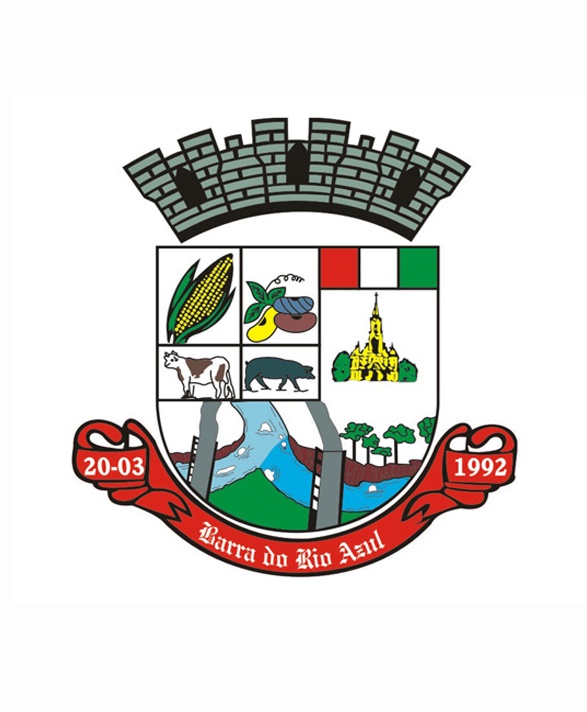 PREFEITURA MUNICIPAL DE BARRA DO RIO AZUL/RSBarra do Rio Azul, RS, 07 de Outubro de 2020.IntroduçãoA Carta de Serviços ao Usuário é o instrumento que informa os cidadãos sobre os serviços prestados pelo órgão público. Além de disponibilizar os serviços municipais, a Carta tem o compromisso de indicar como o usuário pode acessá-los e quais são os compromissos e padrões de atendimento.Neste documento, o cidadão poderá conferir diversas informações, entre elas os serviços de seu interesse, a sua descrição e finalidade, as formas de acesso disponíveis, a previsão do prazo máximo para a sua prestação, os requisitos e documentos exigidos, os endereços e horários de atendimento e as taxas cobradas, caso haja.Além de aproximar a Administração dos cidadãos, a Carta de Serviços ao Usuário tem como objetivo proporcionar mais transparência sobre os serviços públicos oferecidos, simplificar a busca por informações e aumentar a eficácia e efetividade dos atendimentos.Estrutura OrganizacionalPrefeitura Municipal de Barra do Rio Azul/RSPrefeito: Marcelo Arruda Vice-prefeito: Maximino Francisco BassoEndereço: Rua das Rosas , 268 Barra do Rio Azul/RS Telefone: (54) 3613-1168/1169E-mail: prefeito@barradorioazul.rs.gov.brHorário padrão de atendimento: Segundas às Sextas-feiras das 07:30 às 11:30 horas das 13:00 às 17:00 horasHorário de atendimento em regime de turno único: Segundas às Sextas-feirasdas 07:30 às 11:30 horas das 13:00 às 17:00 horasSecretaria Municipal de Administração e Finanças Secretário: Anderson Fernando BagatiniEndereço: Rua das Rosas , 268 Barra do Rio Azul/RSTelefone: (54) 36131168/1169E-mail: administração@barradorioazul.rs.gov.brHorário padrão de atendimento: Segundas às Sextas-feiras das 07:30 às 11:30 horas das 13:00 às 17:00 horasSecretaria Municipal de AgriculturaSecretário: Benildo Carlos TrentinCoordenador do Meio Ambiente: Leocir José Feranti Endereço: Rua das Rosas , 268 Barra do Rio Azul/RSTelefone: (54) 36131168/1169E-mail: agricultura@barradorioazul.rs.gov.br Horário padrão de atendimento: Segundas às Sextas-feiras das 07:30 às 11:30 horas das 13:00 às 17:00 horasHorário de atendimento em regime de turno único: Segundas às Sextas-feirasdas 07:30 às 11:30 horas das 13:00 às 17:00 horas Secretaria Municipal de Educação, Cultura e DesportoSecretária: Juliana Fornech MinellaCoordenador de Esportes – Joel PertileEndereço: Rua das Rosas , 268 Barra do Rio Azul/RSTelefone: (54) 3613-1168/1169E-mail: educacao@barradorioazul.rs.gov.br Horário padrão de atendimento: Segundas às Sextas-feiras das 07:30 às 11:30 horas das 13:00 às 17:00 horasSecretaria Municipal de Obras Secretário: Sidinei ZorziEndereço: Rua das Rosas , 268 Barra do Rio Azul/RSTelefone: (54) 3613-1168/1169E-mail: compras@barradorioazul.rs.gov.br Horário padrão de atendimento: Segundas às Sextas-feiras das 07:30 às 11:30 horas das 13:00 às 17:00 horasSecretaria Municipal de Saúde Secretário: Dirceu Agostinho Fiabani Endereço: Rua das Rosas , 268 Barra do Rio Azul/RS Telefone: (54) 3615-4343/4308E-mail: secsaude@barradorioazul.rs.gov.br Horário de atendimento: Segundas às Sextas-feiras das 07:30 às 11:30 horas das 13:00 às 17:00 horasHorário de atendimento em regime de turno único: Não há.Secretaria Municipal de Desenvolvimento e Turismo Secretária: Luciana Ongaratto Pan Endereço: Rua das Rosas , 268 Barra do Rio Azul/RS Telefone: (54) 36131168/1169E-mail: planejamento@barradorioazul.rs.gov.br Horário de atendimento: Segundas às Sextas-feiras das 07:30 às 11:30 horas das 13:00 às 17:00 horasSecretaria Municipal de Assistência Social  Secretária: Márcia Tonin Caovila Endereço: Rua dos Crisântemos, Barra do Rio Azul/RS Telefone: (54) 36131168/1169E-mail: assistência@barradorioazul.rs.gov.br Horário de atendimento: Segundas às Sextas-feiras das 07:30 às 11:30 horas das 13:00 às 17:00 horasConselho TutelarPresidente do Conselho: Daniela StrapassonEndereço: Rua das Azaléias Telefone: (54) 3613-1168/1169Plantão: (54) 984189720 Horário de atendimento: Segundas às Sextas-feiras das 07:30 às 11:30 horas das 13:00 às 17:00 horasServiços Alistamento Militar A Junta Militar é responsável pelo alistamento militar dos jovens, do sexo masculino, que ao completarem 18 anos devem realizar o alistamento militar. Alistamento Online: https://www.alistamento.eb.mil.br/Alistamento Presencial: Comparecer na Junta de Serviço Militar, com sede na Rua das Rosas, 268, Centro de Barra do Rio Azul/RS, portando os seguintes documentos: CPF, RG, Foto 3x4 e Comprovante de Residência.Cobrança de taxas Não há cobrança de taxa para o alistamento (pagamento de taxa somente para a Emissão do CDI).CRAS O Centro de Referência de Assistência Social (CRAS) é a porta de entrada da Assistência Social. É um local público, localizado prioritariamente em áreas de maior vulnerabilidade social, onde são oferecidos os serviços de Assistência Social, com o objetivo de fortalecer a convivência com a família e com a comunidade. Serviços ofertados O CRAS oferta o Serviço de Proteção e Atendimento Integral à Família (PAIF) e o Serviço de Convivência e Fortalecimento de Vínculos (SCFV). No CRAS, os cidadãos também são orientados sobre os benefícios assistenciais e podem ser inscritos no Cadastro Único para Programas Sociais do Governo Federal. Público Atendido Famílias e indivíduos em situação de grave desproteção, pessoas com deficiência, idosos, crianças retiradas do trabalho infantil, pessoas inseridas no Cadastro Único, beneficiários do Programa Bolsa Família e do Benefício de Prestação Continuada (BPC), entre outros. Forma de AtendimentoPresencial, na Rua dos Crisântemos n° 110, Centro- Barra do Rio Azul/RS.Cobrança de taxas Não há. Formulário Municipal ITBI A guia de ITBI é elaborada por um Tabelionato de Notas, posteriormente o cidadão deverá entregar esta guia ao Setor de Tributos da Prefeitura de Barra do Rio Azul/RS, para avaliação do imóvel e preenchimento dos campos de sua competência.Cobrança de taxas Não há cobrança para avaliação e preenchimento da guia. Histórico Escolar, Transferências, Matrículas e RematrículasFornecimento de documentos como: histórico escolar e transferências, matrículas e rematrículas destinado aos alunos e ex-alunos da rede municipal de ensino. Formas de atendimentoA solicitação dos documentos pode ser feita através de contato telefônico, pelo fone (54) 3613-1168, e a retirada dos mesmos presencialmente, na Secretaria Municipal de Educação, Cultura e Desporto - SMEC.Previsão do prazo máximo para a prestação do serviço Após o pedido, o histórico escolar será entregue em até 5 cinco) dias úteis. Os demais serviços são de atendimento imediato, porém sua conclusão dependerá da avaliação de cada caso.Cobrança de taxas Há cobrança de taxa. Licenciamento Ambiental Quem pode fazer uso?Todo o cidadão com posses dentro da área do município que necessitar do serviço.Principais etapas para obtenção do serviço Retirar o Check List junto ao Setor do Meio Ambiente;Juntar a documentação necessária;Protocolar juntamente ao Setor do Meio Ambiente;Analise do processo por técnico especializado;Vistoria; eDeferimento ou indeferimento.Previsão do prazo máximo para a prestação do serviço Aproximadamente 60 (sessenta) dias.Cobrança de taxas Cada documento possui uma taxa, que deve ser consultada no Setor do Meio Ambiente. Formas de prestação do serviço O licenciamento ambiental é realizado presencialmente, no Setor de Meio Ambiente junto a Secretaria de Agricultura - SMA.Ouvidoria Acesso ao Serviço: www.barradorioazul.rs.gov.br/ouvidoria https://www.barradorioazul.rs.gov.br/paginapref/ouvidoria_executivo_e_legislativo_relatorio_de_atividades     Ouvidoria é um canal de diálogo entre o consumidor/cidadão e a empresa/órgão público, em que é possível apresentar manifestações, sugestões, elogios, solicitações, reclamações e denúncias. As ouvidorias públicas fazem a ligação entre o cidadão e a administração pública, formada pelos órgãos, entidades e agentes gerenciados pelo Estado. Com as manifestações dos usuários, a Ouvidoria recebe, analisa, orienta e encaminha as questões às áreas responsáveis para que sejam feitas a apuração e solução dos casos. Além disso, a partir das informações trazidas pelos cidadãos, é possível identificar e apontar melhorias, propor mudanças e apurar situações irregulares no órgão ou entidade.Quem pode fazer uso?Todo cidadão que quiser se manifestar com algo relacionado a Administração Pública.Formas de AtendimentoAs manifestações poderão ser apresentadas por meio dos seguintes canais de comunicação: por meio de formulário eletrônico, disponível no link:www.barradorioazul.rs.gov.br/ouvidoria; https://www.barradorioazul.rs.gov.br/paginapref/ouvidoria_executivo_e_legislativo_relatorio_de_atividades    por correspondência convencional para o endereço: Rua das Rosas , nº268, CEP 99.795000 – Barra do Rio Azul/RS; no posto de atendimento presencial, exclusivo junto a Prefeitura; ou por telefone: (54) 36131168/1169. Prazo para resposta A Ouvidoria deverá elaborar e apresentar resposta conclusiva às manifestações recebidas no prazo de até trinta dias contados do recebimento, prorrogável de forma justificada, uma única vez, por igual período. Cobrança de taxas Não há. 